Additional data to:Mutational signature analysis in non-small cell lung cancer patients with a high tumor mutational burdenGuus R.M. van den Heuvel, MDᵃ; Leonie I. Kroeze, PhDᵇ; Marjolijn J.L. Ligtenberg, PhDᵇ,ᶜ; Katrien Grünberg, PhDᵇ; Erik A.M. Jansen, BScᶜ; Daniel von Rhein, PhDᶜ; Richarda M. de Voer, PhDᶜ **; Michel M. van den Heuvel, MD, PhDᵃ **ᵃ Department of Pulmonology, Radboud university medical center, Nijmegen, Netherlandsᵇ Department of Pathology, Radboud university medical center, Nijmegen, Netherlandsᶜ Department of Human Genetics, Radboud university medical center, Nijmegen, Netherlands** These authors contributed equally to this workRunning title: Mutational Signatures in Lung Cancer PatientsCorresponding author: M.M. van den Heuvel, Department of Pulmonology, Radboud University Medical Center, Postbox 9101, 6500 HB, Nijmegen, The Netherlands. Email: michel.vandenheuvel@radboudumc.nlFunding: The authors received no financial support for the research, authorship, or publication of this articleConflict of interests: The participating authors have no conflicts of interest to declare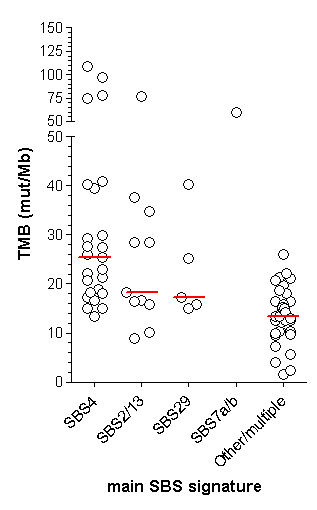 Additional file 2: Figure S1: Tumor mutational burden (TMB) in samples for which mutational signatures could be determined. When a single mutational signature contributed >20% in a tumor sample it was assigned to the specific SBS signature. Red line represents the median TMB.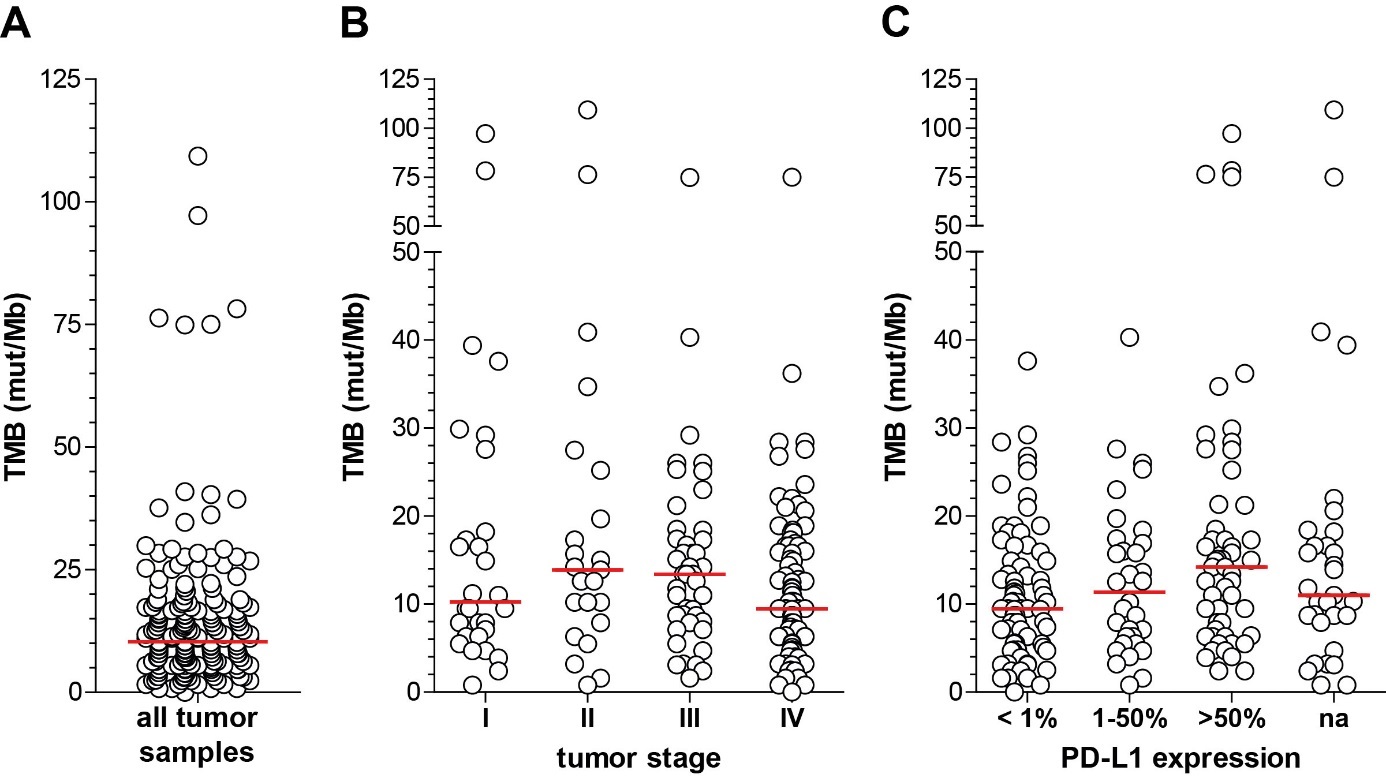 Additional file 2: Figure S2: Tumor mutational burden (TMB) of non-small cell lung cancer samples. A) TMB all tumor samples. B) TMB according to tumor stages. C) TMB according to PD-L1 expression. Red line represents the median TMB.Additional file 2: Table S2: Patient and tumor characteristics according to TMB status* According to the IASLC TNM classification 8th edition** Fisher’s exact test for number of samples in each categoryTMB: tumor mutational burden, defined as number of somatic mutations per megabaseAdditional file 2: Table S3: Genes somatically mutated according to TMB status* Fisher’s exact test for number of samples in each categoryTMB: tumor mutational burden, defined as number of somatic mutations per megabaseAmplification was established once in KRAS (13 copies), 4 times in EGFR (5, 8, 15 and 103 copies), 3 times in PIK3CA (10, 15 and 20 copies), twice in FGFR1 (7 and 10 copies), once in CDK4 (29 copies), once in ERBB2 (92 copies), once in KIT (16 copies), once in HRAS (10-20 copies) and twice in MET (12 and 15 copies).Additional file 2: Table S4: Genes somatically mutated according to presence of specific mutational signaturesAmplification was established once in KRAS (13 copies), 2 times in EGFR (15 and 103 copies), once in CDK4 (29 copies), once in HRAS (10-20 copies) and once in MET (12 copies).CharacteristicAll patientsPatients with total TMB < 10Patients with total TMB ≥ 10P-value**Age at enrollment - years Age at enrollment - years Age at enrollment - years Age at enrollment - years Age at enrollment - years      Mean ± SD66.8 ± 9.268.4 ± 9.365.4 ± 9.0.0247     Median (range)68 (34-88)70 (42-88)67 (34-84).0247Sex - no. (%)Sex - no. (%)Sex - no. (%)Sex - no. (%)Sex - no. (%)     Female88 (45)40 (45)48 (55).8860     Male107 (55)50 (47)57 (53).8860Histologic diagnosis - no. (%)Histologic diagnosis - no. (%)Histologic diagnosis - no. (%)Histologic diagnosis - no. (%)Histologic diagnosis - no. (%)     Adenocarcinoma110 (56)57 (52)53 (48).08284     Squamous-cell carcinoma42 (22)17 (40)25 (60).48540     Large cell neuroendrocrine carcinoma11 (6)4 (36)7 (64).55090     Other32 (16)12 (38)20 (62).33460Clinical stage - no. (%)*Clinical stage - no. (%)*Clinical stage - no. (%)*Clinical stage - no. (%)*Clinical stage - no. (%)*     I30 (15)15 (50)15 (50).69340     II23 (12)6 (26)17 (74).04623     III44 (23)16 (36)28 (64).16980     IV98 (50)53 (54)45 (46).03128Smoking status - no. (%)Smoking status - no. (%)Smoking status - no. (%)Smoking status - no. (%)Smoking status - no. (%)     Active or former 180 (92)81 (45)99 (55).29190     Never13 (7)9 (69)4 (31).09370     Unknown2 (1)0 (0)2 (100).50040PD-L1 status – no. (%)PD-L1 status – no. (%)PD-L1 status – no. (%)PD-L1 status – no. (%)PD-L1 status – no. (%)     <1%80 (4144 (55)36 (45).04218     1-50%32 (16)15 (47)17 (53)1     >50%52 (27)19 (37)33 (63).14340     Unknown31 (16)12 (39)19 (61).43400GeneTotal number of patients (%)MedianTMBNumber of patients with total TMB < 10Number of patients with total TMB ≥ 10P-value*TP53138 (71)12.255 (28)83 (43)0.0073KRAS56 (29)11.425 (13)31 (16)0.8742STK1126 (13)14.26 (3)20 (10)0.0117EGFR20 (10)5.513 (7)7 (4)0.0975KEAP115 (8)13.64 (2)11 (6)0.1767PIK3CA14 (7)9.57 (4)7 (4)0.7877BRAF7 (4)10.22 (1)5 (3)0.4545FGFR14 (2)8.262 (1)2 (1)1CDK43 (2)15.00 (0)3 (2)0.2506ALK3 (2)3.22 (1)1 (.5)0.5962ERBB23 (2)11.21 (.5)2 (1)1KIT2 (1)11.01 (.5)1 (.5)1PDGFRA1 (.5)12.60 (0)1 (.5)1HRAS1 (.5)39.40 (0)1 (.5)1CDK61 (.5)4.71 (.5)0 (0)0.4615CCND11 (.5)17.30 (0)1 (.5)1MET1 (.5)17.30 (0)1 (.5)1Gene (% mutated)Total number of patients (n = 76)SBS4(n = 25)SBS2/13(n = 11)SBS29(n = 5)TP5360 (79)22 (88)9 (82)3 (60)KRAS25 (33)6 (24)3 (27)2 (40)STK1115 (20)6 (24)0 (0)1 )20)EGFR6 (8)2 (8)1 (9)0 (0)KEAP18 (11)2 (8)1 (9)0 (0)PIK3CA6 (8)0 (0)3 (27)0 (0)BRAF3 (4)1 (4)1 (9)0 (0)FGFR11 (1)0 (0)0 (0)1 (20)CDK43 (4)1 (4)0 (0)0 (0)ALK1 (1)0 (0)0 (0)0 (0)ERBB21 (1)0 (0)0 (0)0 (0)HRAS1 (1)1 (4)0 (0)0 (0)CCND11 (1)1 (4)0 (0)0 (0)MET1 (1)1 (4)0 (0)0 (0)